	                 Jackson Township Recreation Board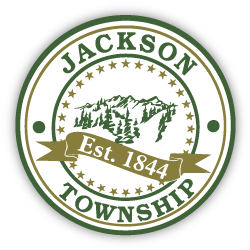          	1275 Huntsville Road, Jackson Township, PA 18708				          570-675-8371       FENCE SIGN SPONSORSHIP The Jackson Township Recreation Board is providing the opportunity to sell advertising space on our fences. Company’s can purchase a 4’x4’ fence sign to advertise their business. Signs are professionally created by a local sign company. The fee allows the sign to remain in place for a full year with exposure to the public during the Spring, Summer and Fall seasons, as well as all other events that occur at the recreation field throughout the year. All proceeds will be applied to facilities improvement projects.The cost of having the sign made is included in the first year fee of $200 with each annual renewal costing $100. Location of the fence are on a first come first serve basis. Sign advertising must be content appropriate.To purchase a fence sign, please contact a member of the Jackson Township Recreation Board or email jacksontwprecboard@gmail.com for a form. Thank you. 